ΘΕΜΑ: ΗΜΕΡΑ ΔΡΑΣΗΣ ΓΙΑ ΤΗΝ ΒΙΟΠΟΙΚΙΛΟΤΗΤΑΤο Κέντρο Περιβαλλοντικής Εκπαίδευσης (ΚΠΕ) Βάμου καλεί εκπαιδευτικούς και μαθητές να συμμετέχουν στην Ημέρα Δράσης για την Βιοποικιλότητα την Παρασκευή 21 Μαΐου 2021 με αφορμή την Παγκόσμια Ημέρα για την Βιοποικιλότητα που γιορτάζεται στις 22 Μαΐου κάθε χρόνο, και στο πλαίσιο του Περιφερειακού Δικτύου των Σχολικών Κήπων που συντονίζειΤο Κέντρο Περιβαλλοντικής Εκπαίδευσης Βάμου οργανώνει  διαδικτυακή δράση την Παρασκευή 21 Μαΐου 2021 από τις 12 το μεσημέρι έως τις 1. Η δράση θα περιλαμβάνει ανάρτηση στο διαδίκτυο στα ιστολόγια του ΚΠΕ Βάμου υλικού όπως ζωγραφική, βίντεο, κειμένων, κατασκευών από μαθητές κι εκπαιδευτικούς με μηνύματα για την προστασία της βιοποικιλότητας του πλανήτη και για την αντιμετώπιση της απώλειάς της. Για τη διευκόλυνση της συμμετοχής εκπαιδευτικών και μαθητών στη δράση αυτή μέσω του διαδικτύου, το Κέντρο Περιβαλλοντικής Εκπαίδευσης Βάμου δημιούργησε ένα Padlet για την Παγκόσμια Ημέρα Βιοποικιλότητας, όπου μπορεί ο καθένας να στείλει το δικό του μήνυμα για την Παγκόσμια Ημέρα Δράσης για την Βιοποικιλότητα Σκοπός της δράσης αυτής η ευαισθητοποίηση μαθητών, εκπαιδευτικών και γενικότερα των πολιτών για την Βιοποικιλότητα. Στόχοι είναι η ανάδειξη της αξίας της, η αναζήτηση δράσεων αντιμετώπισης της απώλειά της,, η διαμόρφωση στάσεων και αξιών προστασίας της φύσης, η προώθηση της συνεργασίας και της εργασίας σε ομάδες, η καλλιέργεια της δημιουργικής και κριτικής σκέψης, η ενεργοποίηση μαθητών κι εκπαιδευτικών σε μια παγκόσμια κινητοποίηση για την προστασία της.Στα σχολεία που θα συμμετέχουν θα σταλούν, εγκαίρως (με το άνοιγμα των σχολείων μετά το Πάσχα), σπόροι από λαχανικά και φρούτα και λουλούδια, από ντόπιες ποικιλίες, που πολύ ευγενικά μας παραχωρήθηκαν από την εναλλακτική κοινότητα « Πελίτι» για την συγκεκριμένη δράση. Μαζί θα σταλεί και πληροφοριακό υλικό για κατασκευή φυτωρίων, ημερολόγιο φύτευσης, κ.λ.π. Εκπαιδευτικοί και μαθητές μπορούν να πάρουν μέρος στην Ημέρα Δράσης με εκπαιδευτικές δράσεις που θα οργανώσουν στα σχολεία τους και καθ όλο το προηγούμενο διάστημαΗ Παγκόσμια Ημέρα Βιοποικιλότητας εορτάζεται κάθε χρόνο στις 22 Μαΐου. Καθιερώθηκε το 1993 από τα Ηνωμένα Έθνη για την καλύτερη κατανόηση και ευαισθητοποίηση σε θέματα βιοποικιλότητας. Η ποικιλία των ζωικών και φυτικών ειδών είναι ουσιαστικής σημασίας για την ανθρώπινη ύπαρξη και διαδραματίζει σημαντικό ρόλο για τη βιώσιμη ανάπτυξη και την εξάλειψη της φτώχειας. Η βιοποικιλότητα -η ποικιλία της ζωής στη Γη, συμπεριλαμβανομένων των φυτών, των ζώων, των μυκήτων, των μικροοργανισμών, καθώς και των οικοτόπων στους οποίους ζουν- και τα οικοσυστήματα που σχηματίζουν τα ζωντανά είδη, μας παρέχουν τρόφιμα, υλικά, φάρμακα, αναψυχή, υγεία και ευεξία Σύμφωνα με εκθέσεις του ΟΗΕ, το 12% του συνόλου των πτηνών του πλανήτη και το 10% των φυτών και των ζώων της Γης απειλούνται με εξαφάνιση, εξαιτίας των ανθρώπινων δραστηριοτήτων και της υποβάθμισης των βιοτόπων Η Ημέρα δράσης μας δίνει μια ευκαιρία να φυτέψουμε, να διασκεδάσουμε, να συζητήσουμε και να αναζητήσουμε λύσεις για το πρόβλημα. Ας γίνουμε εμείς η αλλαγή που θέλουμε να δούμε να γίνει στον πλανήτη.Για το ΚΠΕ ΒάμουΟ ΥπεύθυνοςΠοντικάκης Φώτιος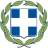 ΕΛΛΗΝΙΚΗ ΔΗΜΟΚΡΑΤΙΑΥΠΟΥΡΓΕΙΟ ΠΑΙΔΕΙΑΣ ΚΑΙ ΘΡΗΣΚΕΥΜΑΤΩΝΠΕΡΙΦΕΡΕΙΑΚΗ Δ/ΝΣΗ ΠΕ & ΔΕ ΚΡΗΤΗΣΚΕΝΤΡΟ ΠΕΡΙΒΑΛΛΟΝΤΙΚΗΣ ΕΚΠΑΙΔΕΥΣΗΣ ΒΑΜΟΥΕΛΛΗΝΙΚΗ ΔΗΜΟΚΡΑΤΙΑΥΠΟΥΡΓΕΙΟ ΠΑΙΔΕΙΑΣ ΚΑΙ ΘΡΗΣΚΕΥΜΑΤΩΝΠΕΡΙΦΕΡΕΙΑΚΗ Δ/ΝΣΗ ΠΕ & ΔΕ ΚΡΗΤΗΣΚΕΝΤΡΟ ΠΕΡΙΒΑΛΛΟΝΤΙΚΗΣ ΕΚΠΑΙΔΕΥΣΗΣ ΒΑΜΟΥΚεφαλάς, 19-04-2021 Αριθ.Πρωτ.30Δ/νση: Πληροφορίες: Τηλέφωνο:Fax: e-mail:Ιστολόγιο:Κεφαλάς Αποκορώνου 73008Ποντικάκης Φώτιος28250-8323028250-83231kpevamou@gmail.com  http://kpevamou.blogspot.gr ΠΡΟΣ: ΠΔΕ ΚρήτηςΠΕΚΕΣ ΚρήτηςΣυντονίστρια Εκπαίδευσης για την ΑειφορίαΚΠΕ ΚρήτηςΣχολικές μονάδες Κρήτης (δια των Υπευθύνων Σχολικών Δραστηριοτήτων)